AANVRAAGFORMULIER LIDMAATSCHAP 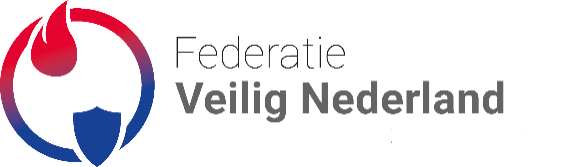 Naam organisatie:Contactpersoon:Bezoekadres algemeen:Postcode/plaats:Postadres algemeen:Postcode/Plaats:Telefoon algemeen:Emailadres persoon:Emailadres facturen:Website:Directie:Aantal fte*:*	Alle personeel dat is betrokken bij verkoop, aanleg, onderhoud en service, 
      zowel direct als indirect, inclusief de handelsactiviteit, de engineering en/of R&D*	Alle personeel dat is betrokken bij verkoop, aanleg, onderhoud en service, 
      zowel direct als indirect, inclusief de handelsactiviteit, de engineering en/of R&D*	Alle personeel dat is betrokken bij verkoop, aanleg, onderhoud en service, 
      zowel direct als indirect, inclusief de handelsactiviteit, de engineering en/of R&D*	Alle personeel dat is betrokken bij verkoop, aanleg, onderhoud en service, 
      zowel direct als indirect, inclusief de handelsactiviteit, de engineering en/of R&D*	Alle personeel dat is betrokken bij verkoop, aanleg, onderhoud en service, 
      zowel direct als indirect, inclusief de handelsactiviteit, de engineering en/of R&DDe hoofdactiviteiten van uw organisatie:De hoofdactiviteiten van uw organisatie:De hoofdactiviteiten van uw organisatie:De hoofdactiviteiten van uw organisatie:De hoofdactiviteiten van uw organisatie: producent producent producent importeur/distributeur dienstverlening installateur/dealer installateur/dealer installateur/dealer systeem integrator   onderhoudsbedrijf anders namelijk       anders namelijk       anders namelijk      Ondergetekende verklaart hiermee dat:hij/zij kennis heeft genomen van de statuten mei 2020;het bedrijf voldoet aan de lidmaatschapscriteria (gedragscode, geschillenregeling, kwaliteit en MVO); en hij/zij alle gegevens naar waarheid zijn ingevuld en een kopie van de inschrijving handelsregister Kamer van Koophandel heeft bijgevoegd.Ondergetekende verklaart hiermee dat:hij/zij kennis heeft genomen van de statuten mei 2020;het bedrijf voldoet aan de lidmaatschapscriteria (gedragscode, geschillenregeling, kwaliteit en MVO); en hij/zij alle gegevens naar waarheid zijn ingevuld en een kopie van de inschrijving handelsregister Kamer van Koophandel heeft bijgevoegd.Ondergetekende verklaart hiermee dat:hij/zij kennis heeft genomen van de statuten mei 2020;het bedrijf voldoet aan de lidmaatschapscriteria (gedragscode, geschillenregeling, kwaliteit en MVO); en hij/zij alle gegevens naar waarheid zijn ingevuld en een kopie van de inschrijving handelsregister Kamer van Koophandel heeft bijgevoegd.Ondergetekende verklaart hiermee dat:hij/zij kennis heeft genomen van de statuten mei 2020;het bedrijf voldoet aan de lidmaatschapscriteria (gedragscode, geschillenregeling, kwaliteit en MVO); en hij/zij alle gegevens naar waarheid zijn ingevuld en een kopie van de inschrijving handelsregister Kamer van Koophandel heeft bijgevoegd.Ondergetekende verklaart hiermee dat:hij/zij kennis heeft genomen van de statuten mei 2020;het bedrijf voldoet aan de lidmaatschapscriteria (gedragscode, geschillenregeling, kwaliteit en MVO); en hij/zij alle gegevens naar waarheid zijn ingevuld en een kopie van de inschrijving handelsregister Kamer van Koophandel heeft bijgevoegd.Organisatie:Ingevuld door:Handtekening:………………………………………………………………………………………………………………………………………………………………………………………………Datum:………………………………………………………………………………………
Ons bedrijf kiest voor het:   Basis lidmaatschap - € 1.050,- per jaar.                 -of-       
   Premium lidmaatschap (incl. 1 sectie) - vanaf € 3.515,- per jaar.De verenigingstarieven voor het premium lidmaatschap kennen een gedifferentieerde opbouw, mede afhankelijk van de personeelsomvang, de keuze voor het aantal secties en eventueel projecten binnen een sectie. 
  Ondergetekende gaat akkoord met de verwerking van de bedrijfs- en persoonsgegevens, ter uitvoering van 
(1) de lidmaatschapsovereenkomst;
(2) de van tijd tot tijd geldende, hieruit voortvloeiende lidmaatschapsverplichtingen;
(3) ter facilitering van de belangenbehartiging en ten behoeve van de advisering;
(4) voor het doen van allerhande uitingen aan ondergetekende door Federatie Veilig Nederland. 
Ons bedrijf kiest voor het:   Basis lidmaatschap - € 1.050,- per jaar.                 -of-       
   Premium lidmaatschap (incl. 1 sectie) - vanaf € 3.515,- per jaar.De verenigingstarieven voor het premium lidmaatschap kennen een gedifferentieerde opbouw, mede afhankelijk van de personeelsomvang, de keuze voor het aantal secties en eventueel projecten binnen een sectie. 
  Ondergetekende gaat akkoord met de verwerking van de bedrijfs- en persoonsgegevens, ter uitvoering van 
(1) de lidmaatschapsovereenkomst;
(2) de van tijd tot tijd geldende, hieruit voortvloeiende lidmaatschapsverplichtingen;
(3) ter facilitering van de belangenbehartiging en ten behoeve van de advisering;
(4) voor het doen van allerhande uitingen aan ondergetekende door Federatie Veilig Nederland. BRAND & BEVEILIGING - Secties*
BRAND & BEVEILIGING - Secties*
Markt Bouwkundig - Brand RookBeheersingsSystemen (RBS)Markt Bouwkundig - Beveiliging  Hang- en sluitwerk**Markt Preventie  Branddetectie/-componenten & OAS  Rook- en CO-melders  NoodverlichtingMarkt Signalering  Inbraak, Detectie en Alarmtransmissie  Elektronisch Toegangsbeheer (ETB)  VideospecialistenMarkt Repressie  Blusmiddelen  Blussystemen          (schuim, aerosol, watermist, zuurstofverdringing e.d.)  VSI (Sprinklertechniek)Markt Systemen & Toezicht  Bouwplaats Beveiliging  Solutions / System Integrators  MARC’s (PAC’s & Videotoezichtcentrales) Algemeen, niet sectie-gerelateerd* De basis is een (actief) lidmaatschap van 1 sectie. Bij méérdere secties geldt per extra sectie een contributie van € 1.550,-.** Hang- en sluitwerk (alleen mogelijk in combinatie met de vereniging ABVHS, aanvullende voorwaarden zijn hierbij van toepassing).
 Algemeen, niet sectie-gerelateerd* De basis is een (actief) lidmaatschap van 1 sectie. Bij méérdere secties geldt per extra sectie een contributie van € 1.550,-.** Hang- en sluitwerk (alleen mogelijk in combinatie met de vereniging ABVHS, aanvullende voorwaarden zijn hierbij van toepassing).
Sturen aan: Federatie Veilig Nederland, Postbus 840, 2700 AV Zoetermeer       -of- mailen aan: erwin.schoemaker@federatieveilignederland.nlSturen aan: Federatie Veilig Nederland, Postbus 840, 2700 AV Zoetermeer       -of- mailen aan: erwin.schoemaker@federatieveilignederland.nl